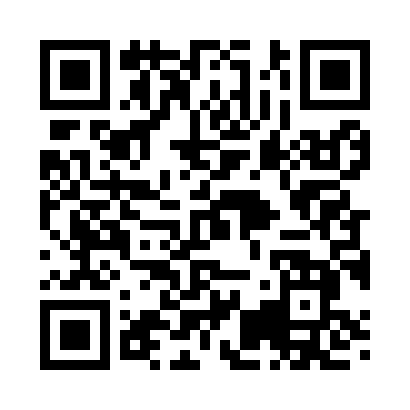 Prayer times for Art Village, New York, USAMon 1 Jul 2024 - Wed 31 Jul 2024High Latitude Method: Angle Based RulePrayer Calculation Method: Islamic Society of North AmericaAsar Calculation Method: ShafiPrayer times provided by https://www.salahtimes.comDateDayFajrSunriseDhuhrAsrMaghribIsha1Mon3:435:2212:544:548:2510:052Tue3:435:2312:544:548:2510:043Wed3:445:2312:544:548:2510:044Thu3:455:2412:544:548:2510:035Fri3:465:2412:544:548:2410:036Sat3:475:2512:554:548:2410:027Sun3:475:2612:554:558:2410:028Mon3:485:2612:554:558:2310:019Tue3:495:2712:554:558:2310:0010Wed3:505:2812:554:558:2310:0011Thu3:515:2812:554:558:229:5912Fri3:525:2912:554:558:229:5813Sat3:545:3012:564:558:219:5714Sun3:555:3112:564:558:209:5615Mon3:565:3112:564:548:209:5516Tue3:575:3212:564:548:199:5417Wed3:585:3312:564:548:199:5318Thu3:595:3412:564:548:189:5219Fri4:005:3512:564:548:179:5120Sat4:025:3612:564:548:169:5021Sun4:035:3612:564:548:169:4922Mon4:045:3712:564:548:159:4823Tue4:055:3812:564:538:149:4624Wed4:075:3912:564:538:139:4525Thu4:085:4012:564:538:129:4426Fri4:095:4112:564:538:119:4227Sat4:115:4212:564:528:109:4128Sun4:125:4312:564:528:099:4029Mon4:135:4412:564:528:089:3830Tue4:155:4512:564:518:079:3731Wed4:165:4612:564:518:069:35